Printable Acord Form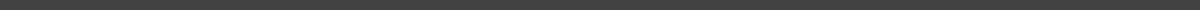 Insured's InformationInsured's Name: __________________________________________________Residential Address: ______________________________________________Occupation: ________________________ Date of Birth: ________________Policy DetailsPolicy Type: ________________________ Number: _____________________Effective From: ________________ To: ____________________________Vehicle DescriptionVehicle Make: ______________________ Model: ______________________Year: ________ VIN: _____________________________________________Coverage OptionsBodily Injury Liability: [ ] Yes [ ] NoProperty Damage Liability: [ ] Yes [ ] NoMedical Payments: [ ] Yes [ ] NoPersonal Injury Protection: [ ] Yes [ ] NoList of Covered DriversNameLicense #Relationship to InsuredYears Licensed